项目管理系统使用手册1.首先进入创新创业学院官网http://cxcy.sdut.edu.cn/。2. 点击众创空间菜单。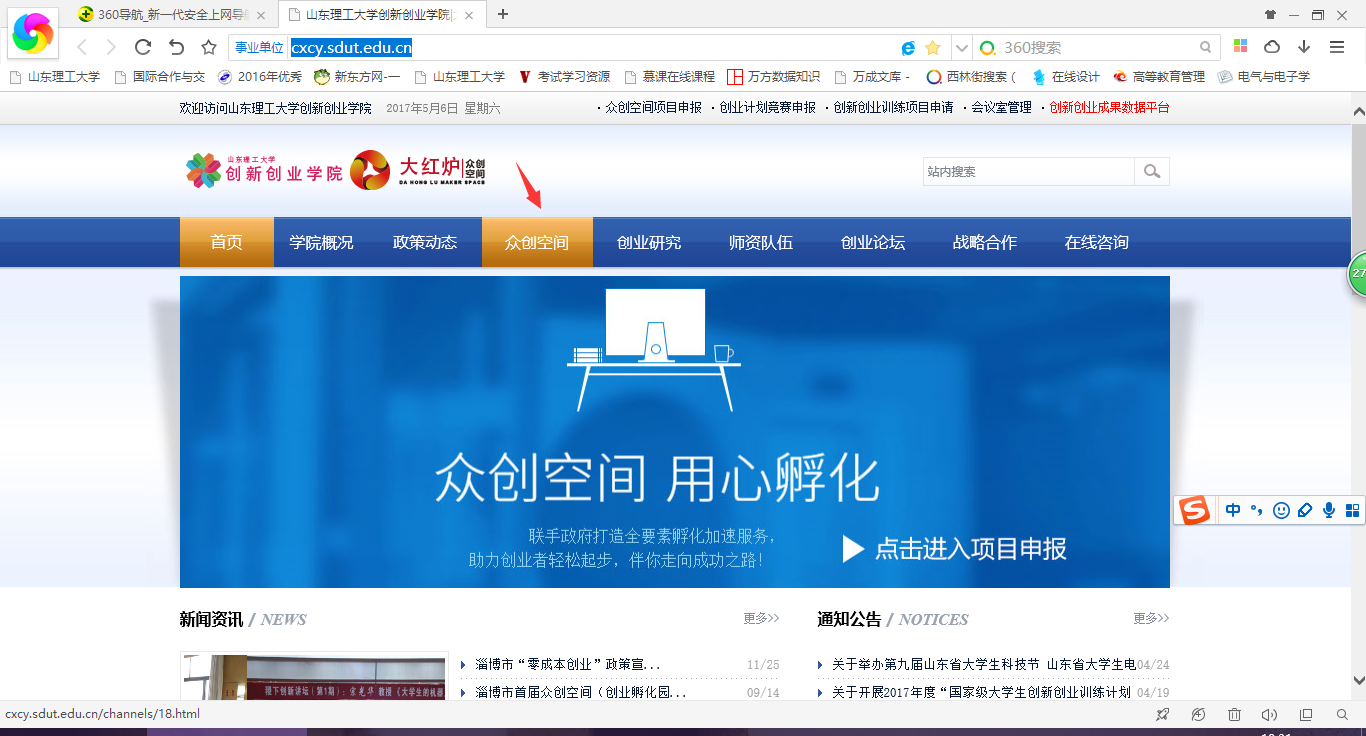 3.点击项目管理系统。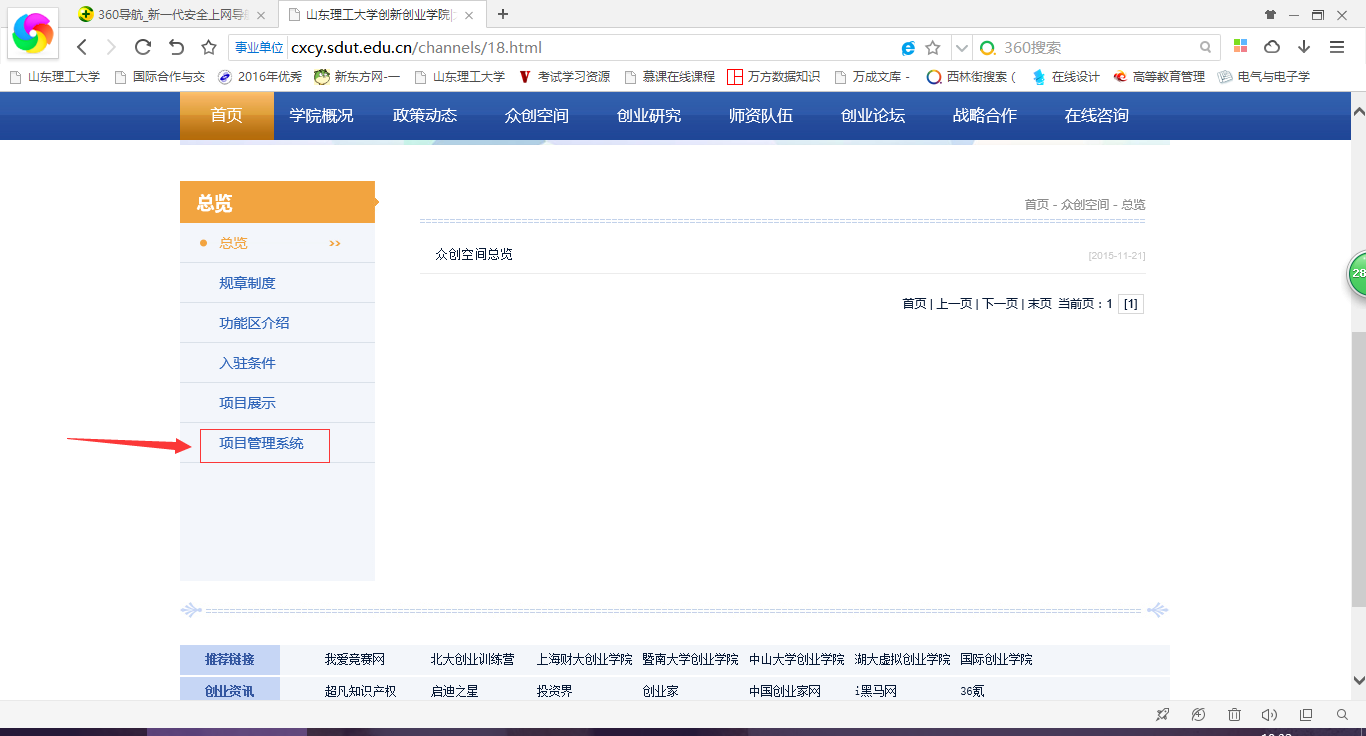 4.使用邮箱注册登陆账号。每个项目注册一个账号即可。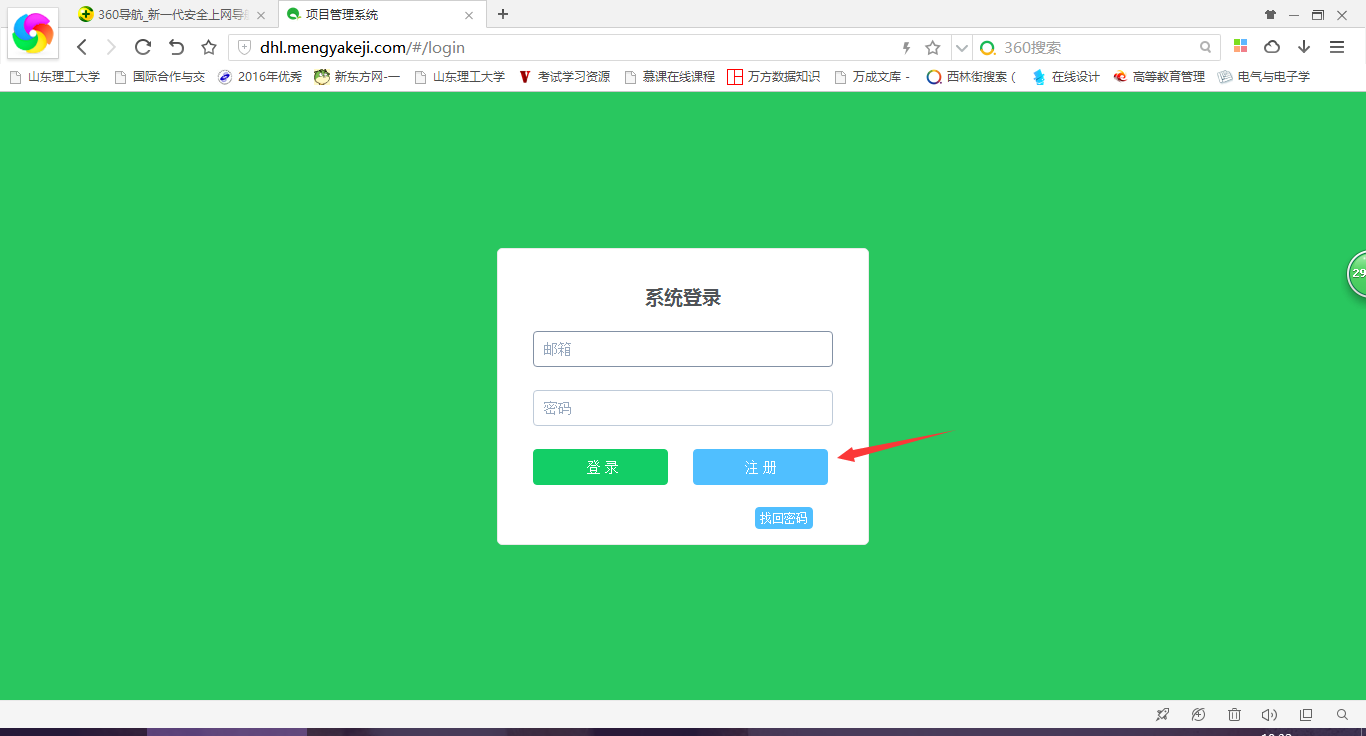 5.进入首页首先填一下主体信息。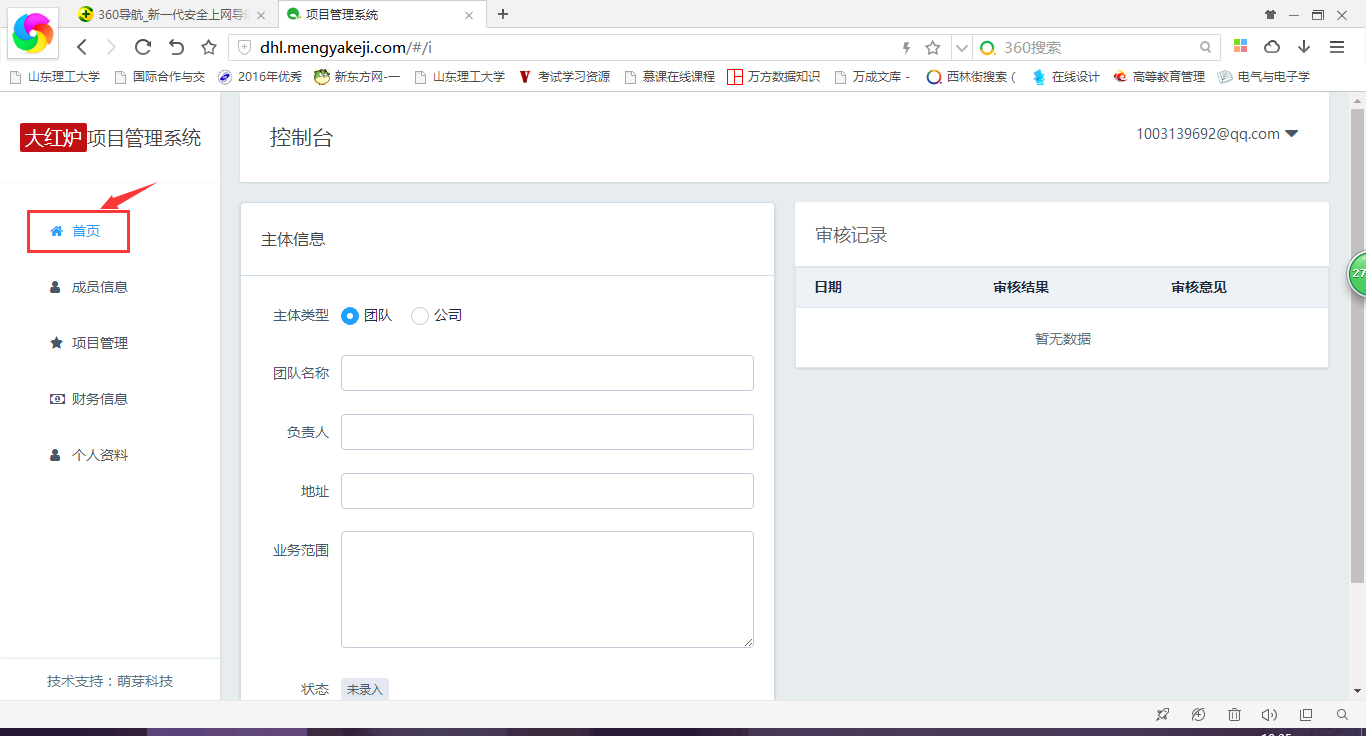 6.未注册公司的选团队，已注册公司的选公司并上传营业执照。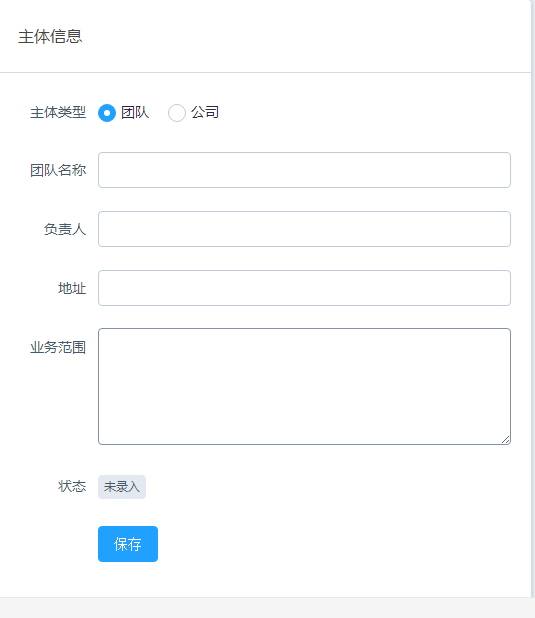 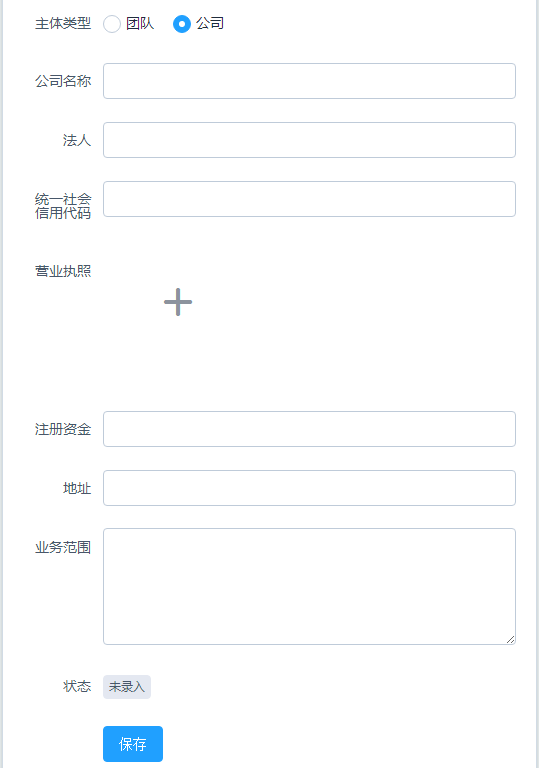 7.填完信息点击保存，地址按照附件的办公区域填写，保存后点击提交审核。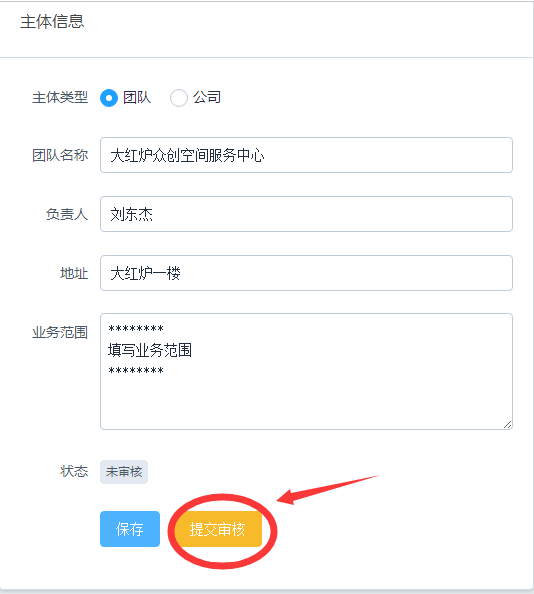 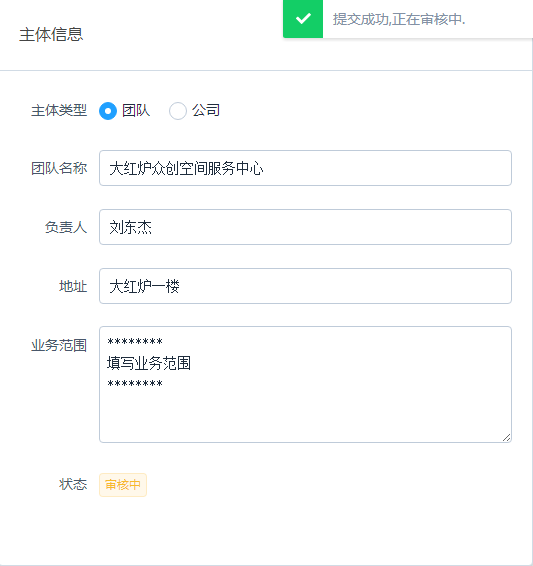 8.审核结果会在首页的右上角显示。审核未通过的：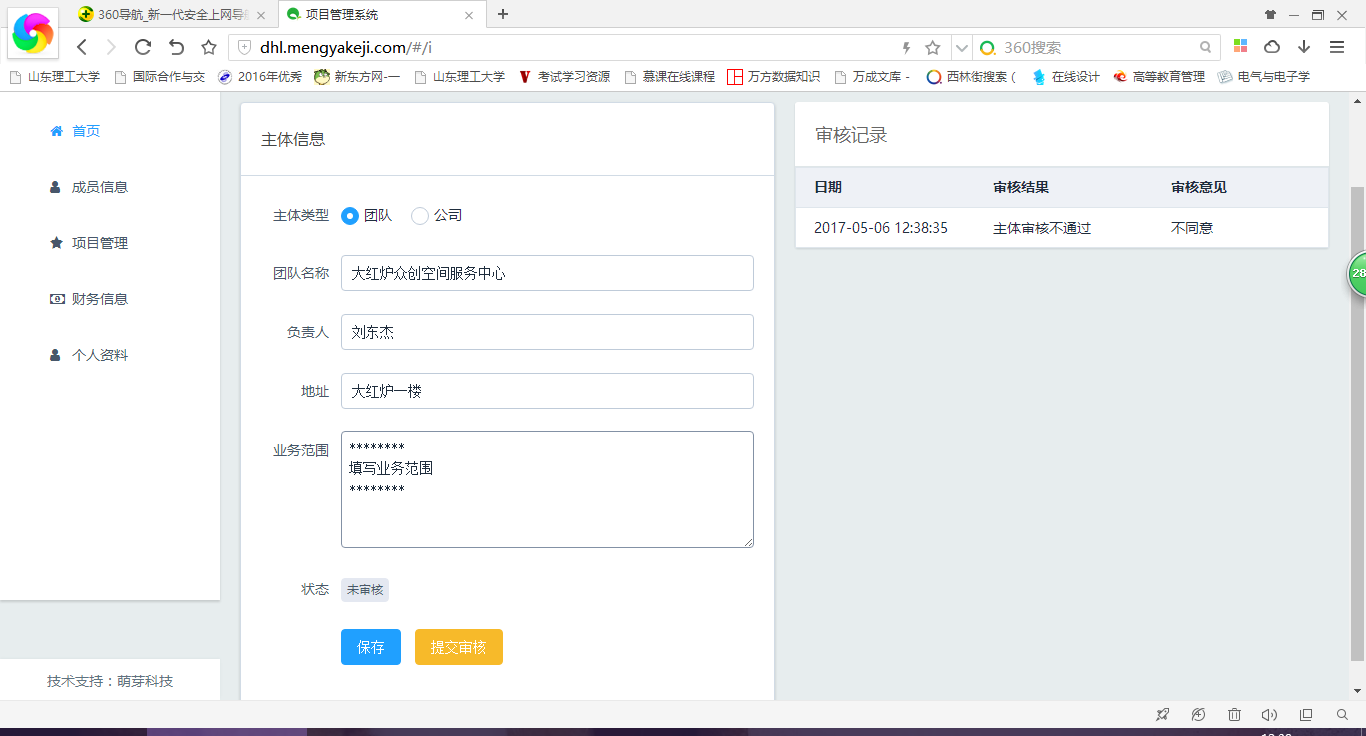 审核未通过的修改信息后可以重新提交审核，后台会定期删除部分未通过的账号。审核通过的：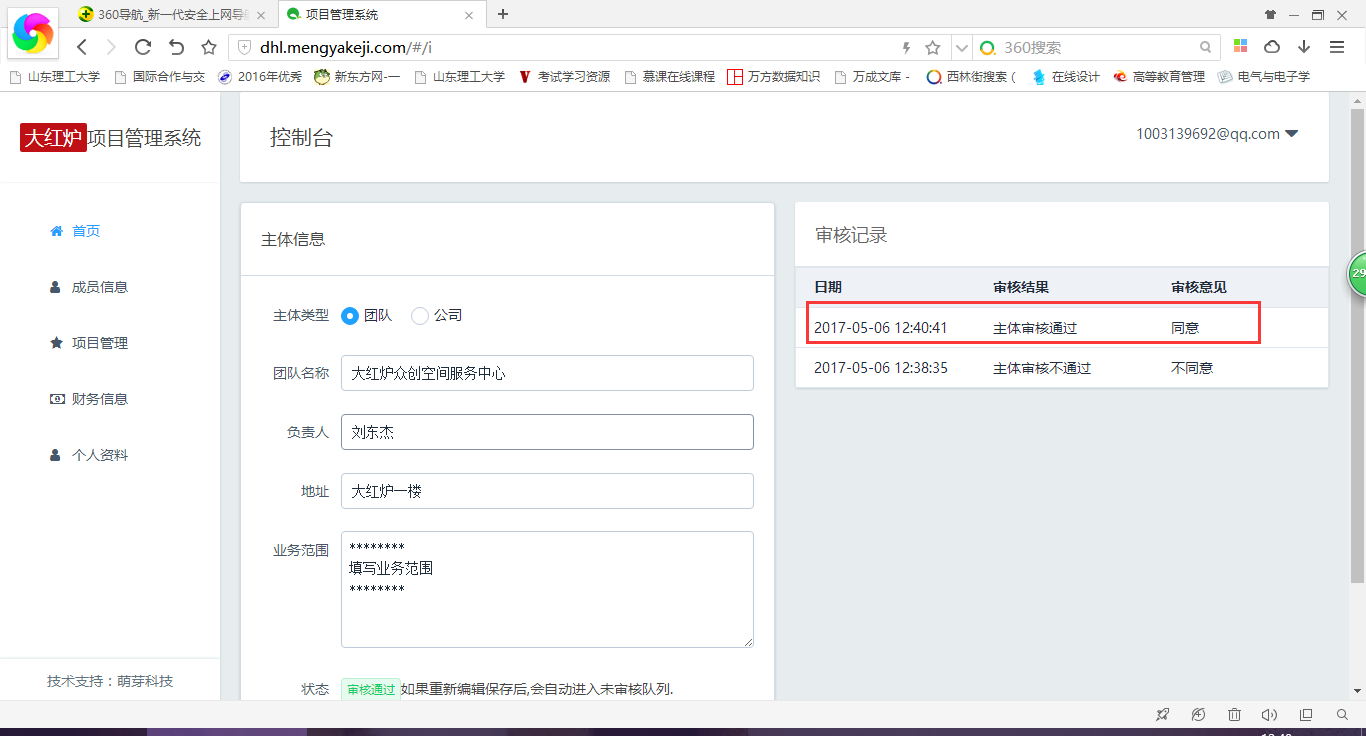 9.如果修改团队或公司信息，在首页重新填写相关信息，并重新提交审核。10.添加成员信息。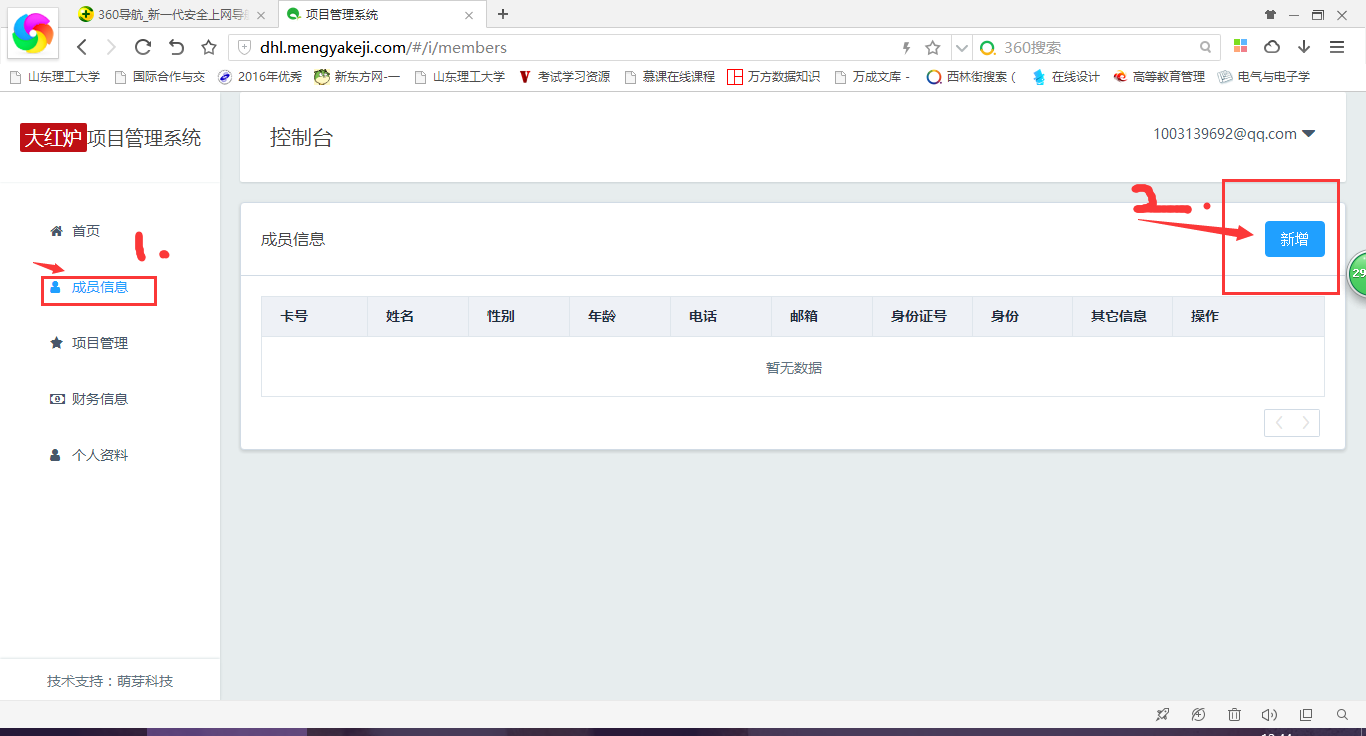 成员信息的每一栏都是必填项！！！！！！！！！！！！卡号就是指学生的学号，教师的工号，临时卡的卡号。11.项目管理。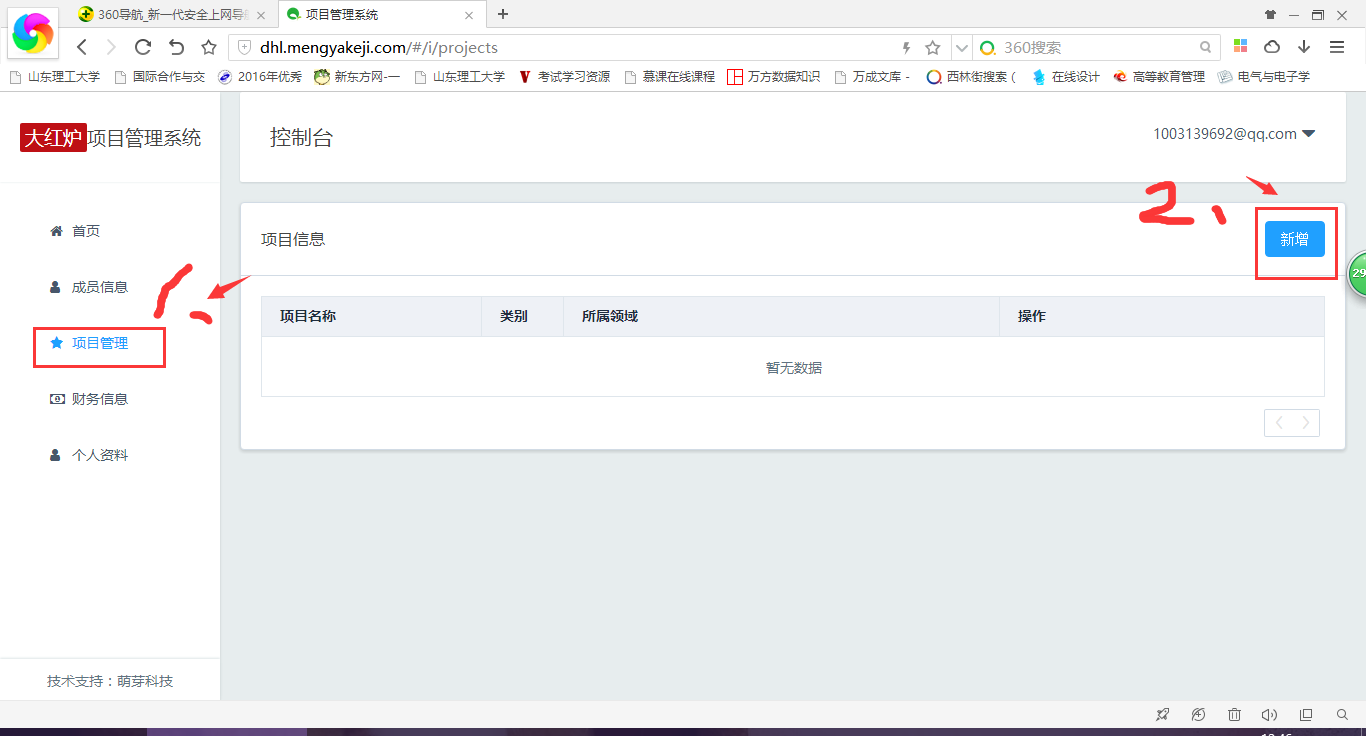 注：认真填写团队或公司的项目内容，若有多个项目的，可以依次新增项目并填写相关内容。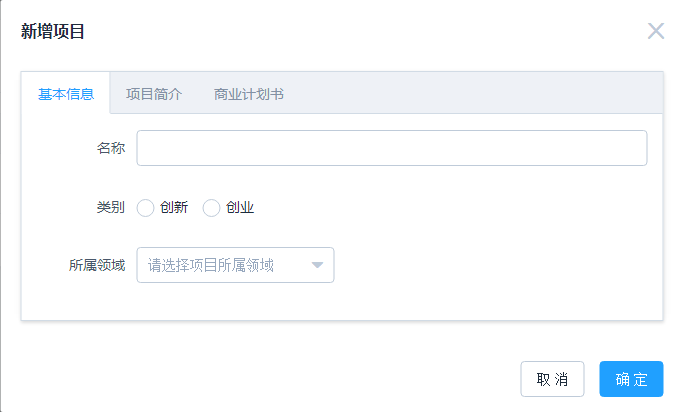 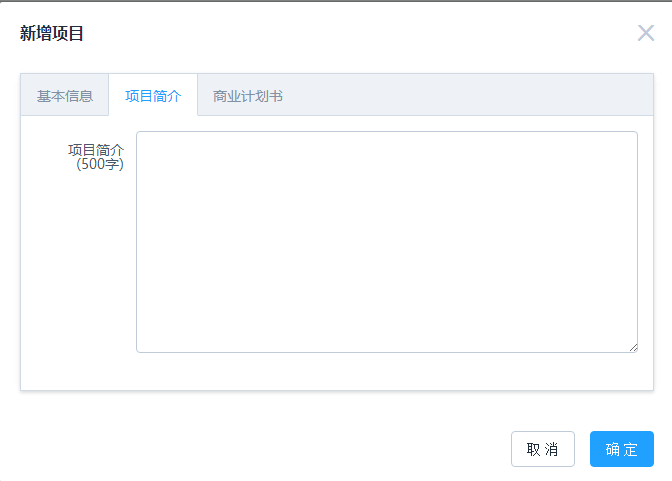 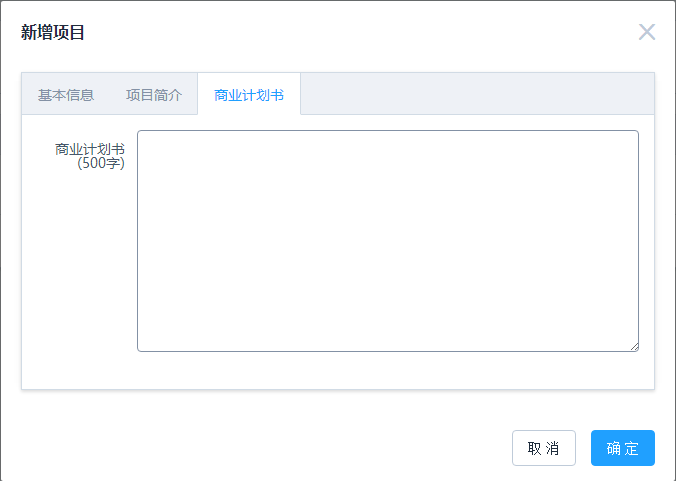 12.财务信息。认真填写个季度的财务信息，作为考核的其中一项。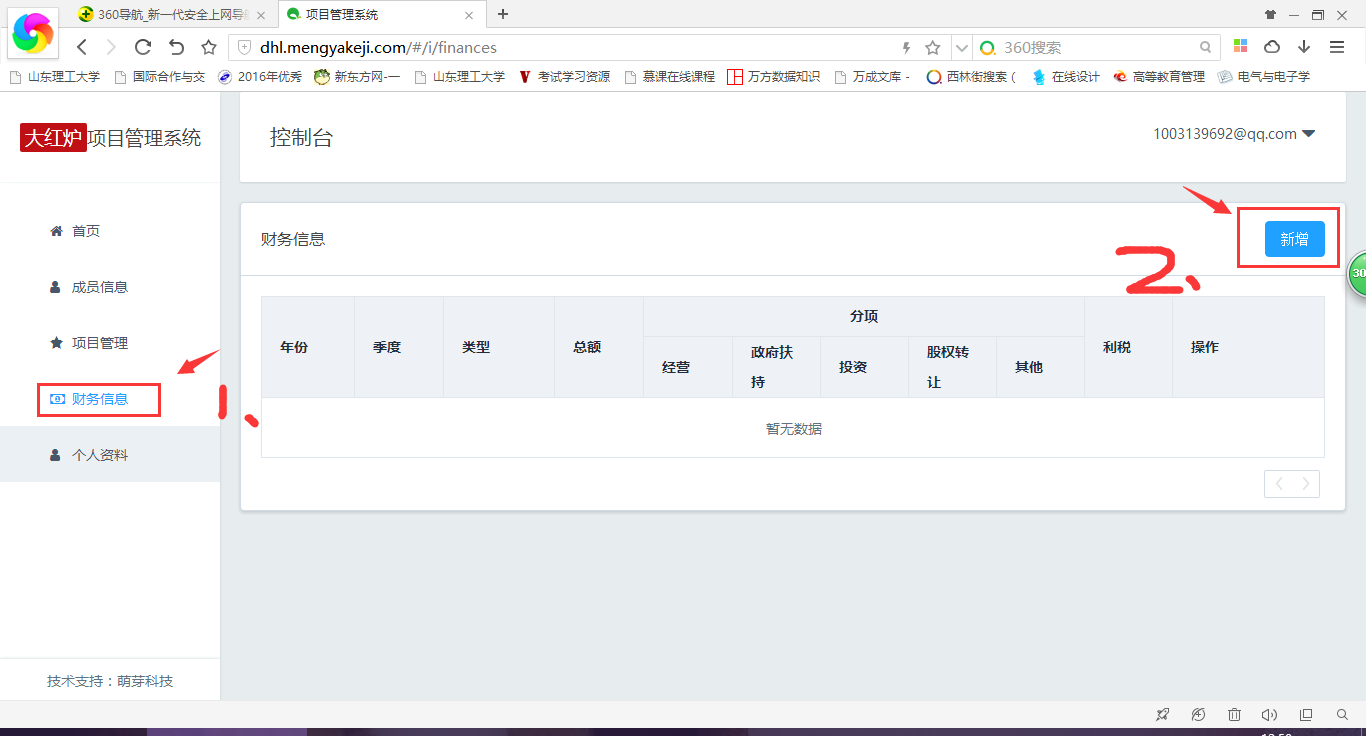 13.密码修改。填写新的密码即可。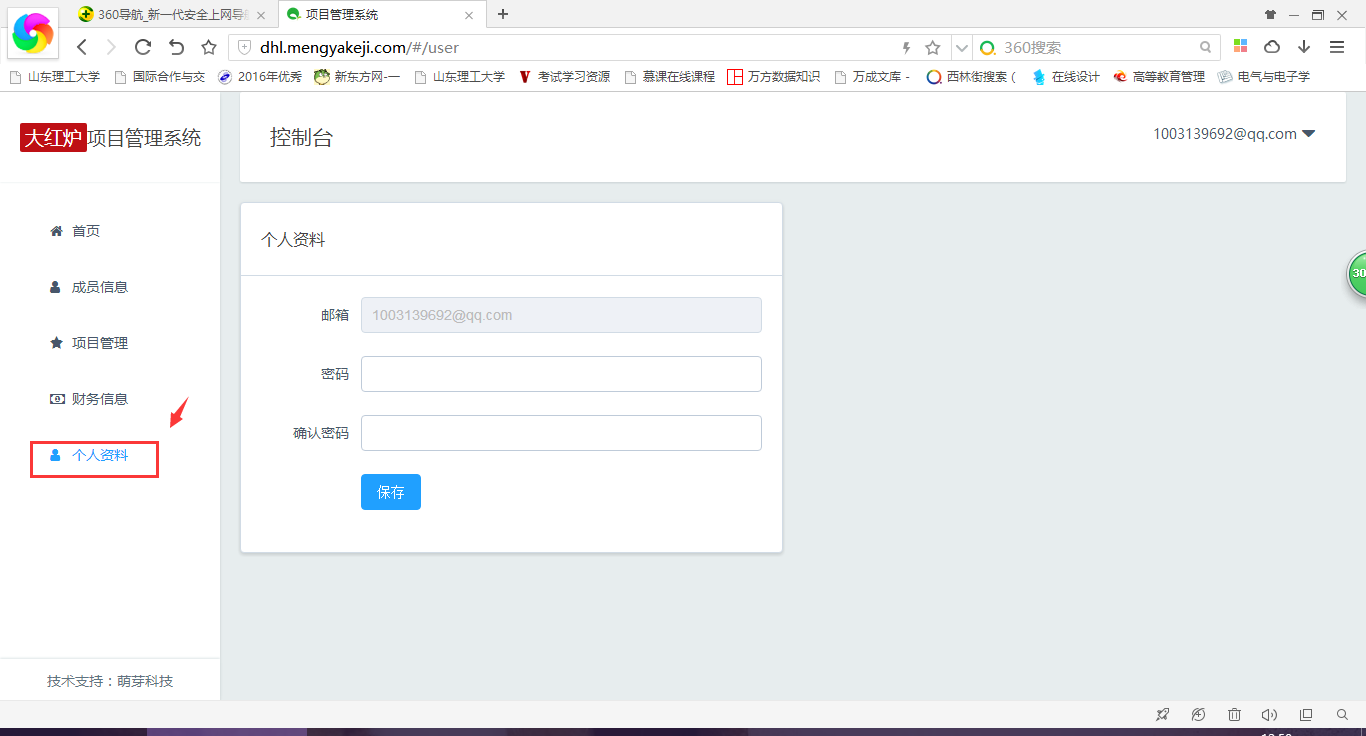 如有疑问可联系   刘东杰：17705464345（微信同）附件：各项目办公区域（即项目地址）序号办公区域项目名称负责人1二楼大厅机构创新工作室吴虎2二楼大厅机器人智能创新研究张昆3二楼大厅农林综合利用工作室柳善建4二楼大厅太阳能创意产品工作室毕冬梅5二楼大厅校园公共自行车付贵茂6二楼大厅多功能农机开发工作室赵静7二楼大厅循环水零排放药剂研发张曙光8二楼大厅H&E刘会9二楼大厅绿瀛清洁化工崔洪友10二楼大厅热塑先进复材工作室谭洪生11二楼大厅早安哦白传豪12二楼大厅青岛萌享互动娱乐有限公司柴昕佟13二楼大厅理工一号店王晓琳14二楼大厅山东乐财陈鹏15二楼大厅凌锐智能科技高文健16二楼大厅科创体育工作室张庆来17二楼大厅驭骋科技王磊18二楼大厅步天电子朱玉国19二楼大厅山东科伟工程技术有限公司杨克素20二楼大厅清洁生产审核冯雪冬21二楼大厅室内空气检测马艳飞22二楼大厅山理星空科技何静23二楼大厅材料环保技术创新工作室孟凡涛24二楼大厅快度原创科技马立修25二楼大厅淄博新能电气边敦新26二楼大厅淄博澳普仪器刘伟27二楼大厅过程控制李洪奎28二楼大厅伯利恒云教育王兰美29二楼大厅教育软件设计与开发管恩京30二楼大厅北京格瑞奈特电子科技有限公司李卯东31二楼大厅教育管理信息化赵继涛32二楼大厅莱克动画李艳群33二楼大厅勋铭创意广告齐立森34二楼大厅影视创作工作室韩振雷35二楼大厅微电影工作室李建伟36二楼大厅科技战略咨询白如江37二楼大厅金税通税务所乔贵涛38二楼大厅果pin小子罗时钟39二楼大厅山理部落朱国成40二楼大厅一元科技41二楼大厅淄博锐锦路笃群42二楼大厅致青春创咖马茜43二楼大厅淄博云途网络科技有限公司季  玮44二楼大厅淄博拓尔咖啡文化传播公司楚日喆45二楼大厅赢在金榜程敏46二楼大厅I律师创业团队李燕47二楼大厅面向电商的视觉设计孙晓明48二楼大厅逆维空间李现昆49二楼大厅天工设计王佳文50二楼大厅爱印空间冷云飞51二楼大厅卓创工程鉴定加固杨志刚52二楼大厅淄博纳空间建筑设计有限公司孙娜53二楼大厅制造企业生产过程控制与质量管理系统—PPM韦佳54二楼大厅室内电动叉车研发唐家海55二楼大厅星芒商贸咸峰56二楼大厅蔬菜全程自动化设备研制及推广卜令坤57二楼大厅淄博市“互联网+法治政府建设”服务中心徐德臣58二楼大厅帮帮达袁航59二楼大厅闲掌柜网络张铭鑫60二楼大厅青创营章潇伟61二楼大厅张玉霞讲坛文化传播马东方62二楼大厅弘图教育咨询刘运梅632-1未来元素国际文化公司肖颖642-2淄博富锐德拇智能科技有限公司刘广财652-2淄博炫微文化传媒有限公司隋盛全662-3淄博锤石网络科技有限公司王欣哲672-4淄博星月信息技术有限公司吴迪682-5山东龙代信息科技有限公司赵连军692-5淄博铭鑫文化传播有限公司戚彬702-6淄博清欢文化传播有限公司秦罗霄712-6淄博齐飞电子科技有限公司房政722-7山东萌芽网络科技有限公司李思章732-7淄博智绘云信息科技有限公司李彩林742-8淄博齐学智能科技有限公司张金龙753-1山东精诚检测技术有限公司孟庆梅763-2山东云工拓信息科技有限公司刘培伟773-23D食品DIY高知阳783-3A梦科技有限公司张迪793-3润格光电有限公司赵港803-4淄博点匠文化传播有限公司吴红超813-4淄博中创卓立教育科技有限公司张鹏823-4山东金沃食品有限公司吴红超833-5淄博双创农业科技发展有限公司蔡红珍843-6淄博诺为教育咨询有限公司853-7山东一创教育科技有限公司曹彬仁863-8淄博市信达法律咨询服务中心张波873-8淄博市齐佳社会工作服务中心秦克寅883-8楚齐工业设计赵娜893-8光耀文化发展公司李建伟903-8山东职联教育科技有限公司 程培一913-8三思译坊孙继成923-8淄博晨东文化传播有限公司陈晨933-9物联网实验室柳宝虎943-10淄博千叶轩文化传播有限公司徐强954-1淄博十仁行公益品有限责任公司张涛964-2菁艺轩生物科技有限公司杜国宁974-2万历文化创意有限公司张雨滋984-2淄博红森林影视文化传媒公司荆松凯994-3玫瑰信息科技有限公司于长江1004-3淄博乐创美智能家居科技有限公司葛一锟1014-4淄博向尚文化传媒有限公司高猛